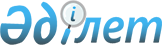 О внесении изменений и дополнений в решение маслихата города Актобе от 20 декабря 2011 года № 415 "О бюджете города Актобе на 2012-2014 годы"
					
			Утративший силу
			
			
		
					Решение маслихата города Актобе Актюбинской области от 3 февраля 2012 года № 12. Зарегистрировано Департаментом юстиции Актюбинской области 20 февраля 2012 года № 3-1-165. Утратило силу решением маслихата города Актобе Актюбинской области от 24 января 2013 года № 114      Сноска. Утратило силу решением маслихата города Актобе Актюбинской области от 24.01.2013 № 114.      

В соответствии с пунктом 1 статьи 6 Закона Республики Казахстан от 23 января 2001 года № 148 «О местном государственном управлении и самоуправлении в Республике Казахстан», пунктом 5 статьи 104, подпунктом 4 пункта 2, пунктом 4 статьи 106 Бюджетного кодекса Республики Казахстан от 4 декабря 2008 года № 95-IV, маслихат города Актобе РЕШИЛ:



      1. Внести в решение маслихата города Актобе «О бюджете города Актобе на 2012 - 2014 годы» от 20 декабря 2011 года № 415 (зарегистрированное в Реестре государственной регистрации нормативных правовых актов 12 января 2012 года за № 3-1-164, опубликованные в газетах «Актобе» и «Актюбинский вестник» от 24 января 2012 года № 13) следующие изменения и дополнения:



      1) в пункте 1:



      в подпункте 1):

      доходы цифры «28 609 265» заменить цифрами «28 931 949», в том числе по:

      поступлениям трансфертов цифры «14 681 232» заменить цифрами «15 003 916»;



      в подпункте 2):

      затраты цифры «35 187 265» заменить цифрами «35 182 086,9»;



      в подпункте 4):

      сальдо по операциям с финансовыми активами цифру «70 000» заменить цифрами «544 000», в том числе:

      приобретение финансовых активов цифру «70 000» заменить цифрами «544 000»;



      в подпункте 5):

      дефицит бюджета цифры « -6 648 000» заменить цифрами «-6 794 137,9»;



      в подпункте 6):

      финансирование дефицита бюджета цифры «6 648 000» заменить цифрами «6 794 137,9».



      2) в пункте 6:

      исключить абзац 1.



      3)в пункте 8:

      исключить абзац 1;

      исключить абзац 2;

      в части абзаца 6:

      цифры «393 000» заменить цифрами «444 806»;

      в части абзаца 8:

      цифры «1 101 083» заменить цифрами «1 088 083»;

      в части абзаца 10:

      цифры «679 279» заменить цифрами «737 779»; 

      в части абзаца 14:

      цифры «2 382 498» заменить цифрами «2 349 498»;

      в части абзаца 15:

      цифры «253 171» заменить цифрами «237 066»;

      и дополнить абзацами следующего содержания:

      «13 000 тысяч тенге - на дополнительное образование для детей»;

      «62 216 тысяч тенге - на обеспечение санитарии населенных пунктов»;

      «278 105 тысячи тенге - на благоустройство и озеленение населенных пунктов»;

      «190 000 тысяч тенге - на формирование или увеличение уставного капитала юридических лиц».



      4) Приложение 1 к указанному решению изложить в новой редакции согласно приложению 1 к настоящему решению.



      2. Настоящее решение вводится в действие с 1 января 2012 года.        Председатель сессии               Секретарь маслихата

      маслихата города Актобе                города Актобе           А. Мурзалин                       С. Шинтасова

Приложение 1

к решению внеочередной

второй сессии маслихата

города Актобе

от 3 февраля 2012 года № 12 Бюджет города Актобе на 2012 год
					© 2012. РГП на ПХВ «Институт законодательства и правовой информации Республики Казахстан» Министерства юстиции Республики Казахстан
				КатегорияКатегорияКатегорияКатегория



Сумма
(тыс.
тенге)
КлассКлассКлассПодклассПодклассНаименование доходов1
2
3
4
5
I. ДОХОДЫ28931949,0
1НАЛОГОВЫЕ ПОСТУПЛЕНИЯ13685906,0
01Подоходный налог4586388,0
2Индивидуальный подоходный налог4586388,003Социальный налог2002572,0
1Социальный налог2002572,004Налоги на собственность3651910,0
1Налоги на имущество2135000,03Земельный налог432610,04Налог на транспортные средства1082000,05Единый земельный налог2300,005Внутренние налоги на товары, работы и услуги3143065,0
2Акцизы2472000,0
3Поступления за использование природных и других ресурсов160000,04Сборы за ведение предпринимательской и профессиональной деятельности390065,05Налог на игорный бизнес121000,008Обязательные платежи, взимаемые за совершение юридически значимых действий и (или) выдачу документов уполномоченными на то государственными органами или должностными лицами301971,0
1Государственная пошлина301971,02НЕНАЛОГОВЫЕ ПОСТУПЛЕНИЯ82127,0
01Доходы от государственной собственности26720,0
5Доходы от аренды имущества, находящегося в государственной собственности26720,004Штрафы, пени, санкции, взыскания, налагаемые государственными учреждениями, финансируемыми из государственного бюджета, а также содержащимися и финансируемыми из бюджета (сметы расходов) Национального Банка Республики Казахстан12000,0
1Штрафы, пени, санкции, взыскания, налагаемые государственными учреждениями, финансируемыми из государственного бюджета, а также содержащимися и финансируемыми из бюджета (сметы расходов) Национального Банка Республики Казахстан, за исключением поступлений от организаций нефтяного сектора12000,006Прочие неналоговые поступления43407,0
1Прочие неналоговые поступления43407,03ПОСТУПЛЕНИЯ ОТ ПРОДАЖИ ОСНОВНОГО КАПИТАЛА160000,0
01Продажа государственного имущества, закрепленного за государственными учреждениями 0,0
1Продажа государственного имущества, закрепленного за государственными учреждениями0,003Продажа земли и нематериальных активов160000,0
1Продажа земли160000,04ПОСТУПЛЕНИЯ ТРАНСФЕРТОВ15003916,0
02Трансферты из вышестоящих органов государственного управления15003916,0
2Трансферты из областного бюджета15003916,0Функциональная группаФункциональная группаФункциональная группаФункциональная группаФункциональная группаСумма тыс.тенге
Функциональная подгруппаФункциональная подгруппаФункциональная подгруппаФункциональная подгруппаАдминистратор бюджетных программАдминистратор бюджетных программАдминистратор бюджетных программПрограммаПрограммаНаименование расходовII. Затраты35182086,9
01Государственные услуги общего характера471143,0
1Представительные, исполнительные и другие органы, выполняющие общие функции государственного управления333163,0
112Аппарат маслихата района (города областного значения)62910,0
001Услуги по обеспечению деятельности маслихата района (города областного значения)60332,0003Капитальные расходы государственного органа2578,0122Аппарат акима района (города областного значения)270253,0
001Услуги по обеспечению деятельности акима района (города областного значения)260770,0003Капитальные расходы государственного органа9483,02Финансовая деятельность57896,0
459Отдел экономики и финансов района (города областного значения)57896,0
003Проведение оценки имущества в целях налогообложения3144,0004Организация работы по выдаче разовых талонов и обеспечение полноты сбора сумм от реализации разовых талонов34768,0011Учет, хранение, оценка и реализация имущества, поступившего в коммунальную собственность19984,09Прочие государственные услуги общего характера80084,0
459Отдел экономики и финансов района (города областного значения)80084,0
001Услуги по реализации государственной политики в области формирования и развития экономической политики, государственного планирования, исполнения бюджета и управления коммунальной собственностью района (города областного значения)77589,0015Капитальные расходы государственного органа2495,002Оборона7806,0
1Военные нужды3680,0
122Аппарат акима района (города областного значения)3680,0
005Мероприятия в рамках исполнения всеобщей воинской обязанности3680,02Организация работы по чрезвычайным ситуациям4126,0
122Аппарат акима района (города областного значения)4126,0
006Предупреждение и ликвидация чрезвычайных ситуаций масштаба района (города областного значения)1866,0007Мероприятия по профилактике и тушению степных пожаров районного (городского) масштаба, а также пожаров в населенных пунктах, в которых не созданы органы государственной противопожарной службы2260,003Общественный порядок, безопасность, правовая, судебная, уголовно-исполнительная деятельность152403,0
1Правоохранительная деятельность152403,0
458Отдел жилищно-коммунального хозяйства, пассажирского транспорта и автомобильных дорог района (города областного значения)152403,0
021Обеспечение безопасности дорожного движения в населенных пунктах152403,004Образование11962036,0
1Дошкольное воспитание и обучение1946306,0
464Отдел образования района (города областного значения)1946306,0
009Обеспечение дошкольного воспитания и обучения1929141,0021Увеличение размера доплаты за квалификационную категорию воспитателям дошкольных организаций образования за счет трансфертов из республиканского бюджета17165,02Начальное, основное среднее и общее среднее образование7428241,0
464Отдел образования района (города областного значения) 7428241,0
003Общеобразовательное обучение6756456,0006Дополнительное образование для детей 515207,0063Повышение оплаты труда учителям, прошедшим повышение квалификации по учебным программам АОО «Назарбаев интеллектуальные школы» за счет трансфертов из республиканского бюджета7838,0064Увеличение размера доплаты за квалификационную категорию учителям школ за счет трансфертов из республиканского бюджета148740,09Прочие услуги в области образования2587489,0
464Отдел образования района (города областного значения) 217709,0
001Услуги по реализации государственной политики на местном уровне в области образования 36908,0005Приобретение и доставка учебников, учебно-методических комплексов для государственных учреждений образования района (города областного значения)44410,0007Проведение школьных олимпиад, внешкольных мероприятий и конкурсов районного (городского) масштаба28310,0012Капитальные расходы государственного органа310,0015Ежемесячные выплаты денежных средств опекунам (попечителям) на содержание ребенка-сироты (детей-сирот), и ребенка (детей), оставшегося без попечения родителей за счет трансфертов из республиканского бюджета97371,0020Обеспечение оборудованием, программным обеспечением детей-инвалидов, обучающихся на дому за счет трансфертов из республиканского бюджета10400,0467Отдел строительства района (города областного значения)2369780,0
037Строительство и реконструкция объектов образования2369780,006Социальная помощь и социальное обеспечение1398206,7
2Социальная помощь1338781,7
451Отдел занятости и социальных программ района (города областного значения)1338781,7
002Программа занятости260850,0005Государственная адресная социальная помощь9972,0006Оказание жилищной помощи156187,0
007Социальная помощь отдельным категориям нуждающихся граждан по решениям местных представительных органов635478,7008Социальная поддержка военнослужащих внутренних войск и срочной службы7020,0009Социальная поддержка граждан, награжденных от 26 июля 1999 года орденами «Отан», «Данк», удостоенных высокого звания «Халық Қаһарманы», почетных званий республики166,0010Материальное обеспечение детей-инвалидов, воспитывающихся и обучающихся на дому1335,0013Социальная адаптация лиц, не имеющих определенного местожительства39188,0014Оказание социальной помощи нуждающимся гражданам на дому98430,0016Государственные пособия на детей до 18 лет59995,0017Обеспечение нуждающихся инвалидов обязательными гигиеническими средствами и предоставление услуг специалистами жестового языка, индивидуальными помощниками в соответствии с индивидуальной программой реабилитации инвалида41216,0023Обеспечение деятельности центров занятости населения28944,09Прочие услуги в области социальной помощи и социального обеспечения59425,0
451Отдел занятости и социальных программ района (города областного значения)59425,0
001Услуги по реализации государственной политики на местном уровне в области обеспечения занятости и реализации социальных программ для населения56414,0011Оплата услуг по зачислению, выплате и доставке пособий и других социальных выплат3011,007Жилищно-коммунальное хозяйство13132922,0
1Жилищное хозяйство11561340,0
458Отдел жилищно-коммунального хозяйства, пассажирского транспорта и автомобильных дорог района (города областного значения)19422,0
003Организация сохранения государственного жилищного фонда16544,0004Обеспечение жильем отдельных категорий граждан140,0031Изготовление технических паспортов на объекты кондоминиумов2738,0467Отдел строительства района (города областного значения)11508318,0
003Проектирование, строительство и (или) приобретение жилья государственного коммунального жилищного фонда750139,0004Проектирование, развитие, обустройство и (или) приобретение инженерно-коммуникационной инфраструктуры4610179,0019Строительство жилья6148000,0479Отдел жилищной инспекции района (города областного значения)33600,0
001Услуги по реализации государственной политики на местном уровне в области жилищного фонда23764,0005Капитальные расходы государственного органа9836,02Коммунальное хозяйство245548,0
458Отдел жилищно-коммунального хозяйства, пассажирского транспорта и автомобильных дорог района (города областного значения)18233,0
012Функционирование системы водоснабжения и водоотведения17912,0027Организация эксплуатации сетей газификации, находящихся в коммунальной собственности районов (городов областного значения)321,0467Отдел строительства района (города областного значения)227315,0
005Развитие коммунального хозяйства183815,0006Развитие системы водоснабжения и водоотведения43500,03Благоустройство населенных пунктов1326034,0
458Отдел жилищно-коммунального хозяйства, пассажирского транспорта и автомобильных дорог района (города областного значения)919504,0
015Освещение улиц в населенных пунктах166533,0016Обеспечение санитарии населенных пунктов477740,0017Содержание мест захоронений и захоронение безродных15833,0018Благоустройство и озеленение населенных пунктов259398,0467Отдел строительства района (города областного значения)406530,0
007Развитие благоустройства городов и населенных пунктов406530,008Культура, спорт, туризм и информационное пространство898977,0
1Деятельность в области культуры425636,0
455Отдел культуры и развития языков района (города областного значения)425636,0
003Поддержка культурно-досуговой работы425636,02Спорт340750,0
465Отдел физической культуры и спорта района (города областного значения)103684,0
006Проведение спортивных соревнований на районном (города областного значения) уровне82284,0007Подготовка и участие членов сборных команд района (города областного значения) по различным видам спорта на областных спортивных соревнованиях21400,0467Отдел строительства района (города областного значения)237066,0
008Развитие объектов спорта и туризма 237066,03Информационное пространство78973,0
455Отдел культуры и развития языков района (города областного значения)59207,0
006Функционирование районных (городских) библиотек54780,0007Развитие государственного языка и других языков народа Казахстана4427,0456Отдел внутренней политики района (города областного значения) 19766,0
002Услуги по проведению государственной информационной политики через газеты и журналы8279,0005Услуги по проведению государственной информационной политики через телерадиовещание11487,09Прочие услуги по организации культуры, спорта, туризма и информационного пространства53618,0
455Отдел культуры и развития языков района (города областного значения)16459,0
001Услуги по реализации государственной политики на местном уровне в области развития языков и культуры 15902,0010Капитальные расходы государственного органа557,0456Отдел внутренней политики района (города областного значения)25722,0
001Услуги по реализации государственной политики на местном уровне в области информации, укрепления государственности и формирования социального оптимизма граждан16487,0003Реализация мероприятий в сфере молодежной политики8835,0006Капитальные расходы государственного органа400,0465Отдел физической культуры и спорта района (города областного значения)11437,0
001Услуги по реализации государственной политики на местном уровне в сфере физической культуры и спорта11092,0004Капитальные расходы государственного органа345,009Топливно-энергетический комплекс и недропользование2000000,0
9Прочие услуги в области топливно-энергетического комплекса и недропользования2000000,0
467Отдел строительства района (города областного значения)2000000,0
009Развитие теплоэнергетической системы2000000,010Сельское, водное, лесное, рыбное хозяйство, особо охраняемые природные территории, охрана окружающей среды и животного мира, земельные отношения97671,0
1Сельское хозяйство58862,0
467Отдел строительства района (города областного значения)20000,0
010Развитие объектов сельского хозяйства20000,0474Отдел сельского хозяйства и ветеринарии района (города областного значения)38862,0
001Услуги по реализации государственной политики на местном уровне в сфере сельского хозяйства и ветеринарии 18713,0003Капитальные расходы государственного органа300,0005Обеспечение функционирования скотомогильников (биотермических ям) 2053,0006Организация санитарного убоя больных животных2400,0007Организация отлова и уничтожения бродячих собак и кошек15000,0008Возмещение владельцам стоимости изымаемых и уничтожаемых больных животных, продуктов и сырья животного происхождения396,06Земельные отношения26275,0
463Отдел земельных отношений района (города областного значения)26275,0
001Услуги по реализации государственной политики в области регулирования земельных отношений на территории района (города областного значения)26029,0007Капитальные расходы государственного органа246,09Прочие услуги в области сельского, водного, лесного, рыбного хозяйства, охраны окружающей среды и земельных отношений12534,0
474Отдел сельского хозяйства и ветеринарии района (города областного значения)12534,0
013Проведение противоэпизоотических мероприятий12534,011Промышленность, архитектурная, градостроительная и строительная деятельность116735,0
2Архитектурная, градостроительная и строительная деятельность116735,0
467Отдел строительства района (города областного значения)41584,0
001Услуги по реализации государственной политики на местном уровне в области строительства41094,0017Капитальные расходы государственного органа490,0468Отдел архитектуры и градостроительства района (города областного значения)75151,0
001Услуги по реализации государственной политики в области архитектуры и градостроительства на местном уровне 19497,0003Разработка схем градостроительного развития территории района и генеральных планов населенных пунктов55000,0004Капитальные расходы государственного органа654,012Транспорт и коммуникации4050179,0
1Автомобильный транспорт3192249,0
458Отдел жилищно-коммунального хозяйства, пассажирского транспорта и автомобильных дорог района (города областного значения)3192249,0
022Развитие транспортной инфраструктуры2354498,0023Обеспечение функционирования автомобильных дорог837751,09Прочие услуги в сфере транспорта и коммуникаций857930,0
458Отдел жилищно-коммунального хозяйства, пассажирского транспорта и автомобильных дорог района (города областного значения)857930,0
024Организация внутрипоселковых (внутригородских), пригородных и внутрирайонных общественных пассажирских перевозок857930,013Прочие843860,0
3Поддержка предпринимательской деятельности и защита конкуренции28318,0
469Отдел предпринимательства района (города областного значения)28318,0
001Услуги по реализации государственной политики на местном уровне в области развития предпринимательства и промышленности 18558,0003Поддержка предпринимательской деятельности9160,0004Капитальные расходы государственного органа600,09Прочие815542,0
458Отдел жилищно-коммунального хозяйства, пассажирского транспорта и автомобильных дорог района (города областного значения)557340,0
001Услуги по реализации государственной политики на местном уровне в области жилищно-коммунального хозяйства, пассажирского транспорта и автомобильных дорог 56722,0013Капитальные расходы государственного органа618,0039Бюджетные кредиты на проведение ремонта общего имущества объектов кондоминиум500000,0459Отдел экономики и финансов района (города областного значения)258202,0
008Разработка технико-экономического обоснования местных бюджетных инвестиционных проектов и концессионных проектов и проведение его экспертизы25642,0012Резерв местного исполнительного органа района (города областного значения) 232560,015Трансферты50148,2
1Трансферты50148,2
459Отдел экономики и финансов района (города областного значения)50148,2
006Возврат неиспользованных (недоиспользованных) целевых трансфертов5833,3016Возврат использованных не по целевому назначению целевых трансфертов44314,9III. Чистое бюджетное кредитование0,0
Бюджетные кредиты0,0Погашение бюджетных кредитов0,0IV. Сальдо по операциям с финансовыми активами544000,0
Приобретение финансовых активов544000,0
13Прочие544000,0
9Прочие544000,0
458Отдел жилищно-коммунального хозяйства, пассажирского транспорта и автомобильных дорог района (города областного значения)304000,0
065Формирование или увеличение уставного капитала юридических лиц304000,0459Отдел экономики и финансов района (города областного значения)50000,0
014Формирование или увеличение уставного капитала юридических лиц50000,0464Отдел образования района (города областного значения) 190000,0
065Формирование или увеличение уставного капитала юридических лиц190000,06Поступления от продажи финансовых активов государства0,0
01Поступления от продажи финансовых активов государства0,0
1Поступления от продажи финансовых активов внутри страны0,0
05Поступления от продажи коммунальных государственных учреждений и государственных предприятий в виде имущественного комплекса, иного государственного имущества, находящегося в оперативном управлении или хозяйственном ведении коммунальных государственных предприятий0,0V. Дефицит (профицит) бюджета-6794137,9
VI. Финансирование дефицита (использование профицита) бюджета6794137,9
7Поступление займов6648000,0
01Внутренние государственные займы6648000,0
2Договоры займа6648000,0
03Займы, получаемые местным исполнительным органом района (города областного значения)6648000,016Погашение займов 1,1
1Погашение займов 1,1
459Отдел экономики и финансов района (города областного значения)1,1
022Возврат неиспользованных бюджетных кредитов, выданных из местного бюджета1,18Используемые остатки бюджетных средств146139,0
01Остатки бюджетных средств146139,01Свободные остатки бюджетных средств146139,001Свободные остатки бюджетных средств146139,0